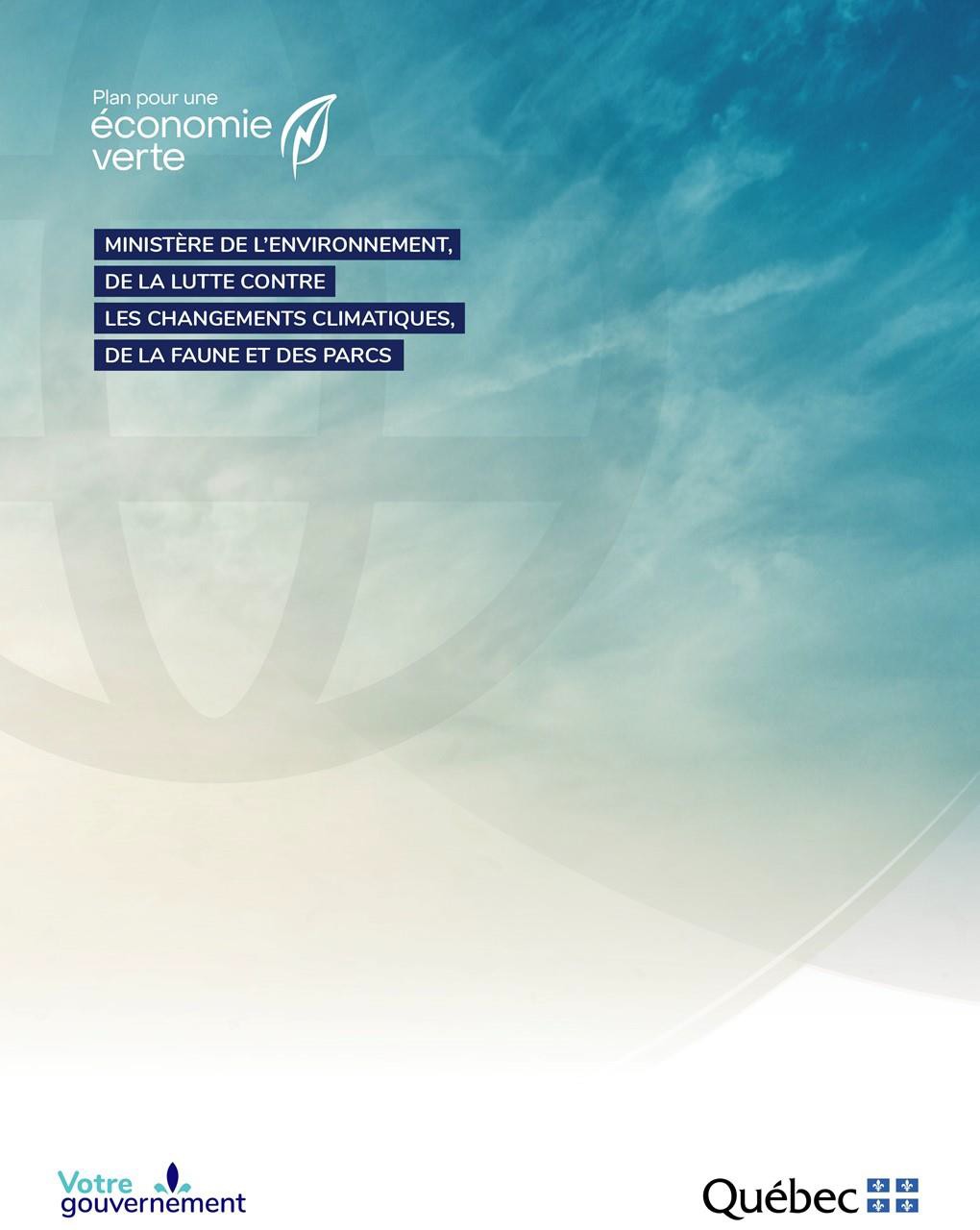 PLAN DE PROJETET DE SURVEILLANCE - RÉDUCTION DES ÉMISSIONS DE GESMise en consignePlan de projet et de surveillance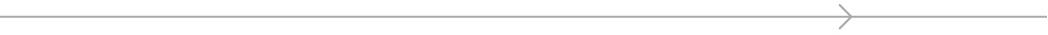 Table des matièresComment préparer ce documentMINISTÈRE DE L’ENVIRONNEMENT, DE LA LUTTE CONTRE LES CHANGEMENTS CLIMATIQUES, DE LA FAUNE ET DES PARCSCourriel : spede.projets@environnement.gouv.qc.caVersion du 24 novembre 2022Partie 1 – Plan de projetDescription de l’entrepriseTitre et lieu du projetDescription détaillée du projet1 Des rapports d’expertise peuvent être demandés pour des cas particuliers.Conditions avant le projetRôles, responsabilités et coordonnées des intervenants dans le projet[Vous n’avez rien à inscrire dans cette section du gabarit.]Projet de conversion énergétique[Vous n’avez rien à inscrire dans cette section du gabarit.]Hypothèses d’approvisionnement en énergie de remplacementMéthode de calcul du tarif de l’énergie remplacée (pour les projets de conversion énergétique, avec surcoût d’opération, vers des énergies admissibles)Les énergies de remplacement admissibles sont les suivantes :Électricité renouvelableHydrogène vert (sauf pour les projets où l’électrification directe est possible)Gaz naturel renouvelable de première générationBiomasse résiduelle, provenant d’un approvisionnement au Québec seulementBioénergies produites par pyrolyse à partir de la biomasse forestière résiduelleEfficacité énergétique d’un projet de conversion énergétiqueDans le cas d’un projet de conversion énergétique vers l’électricité renouvelable, indiquer toutes les mesures prises pour optimiser l’efficacité énergétiqueÉchéancier et description des activités[Vous n’avez rien à inscrire dans cette section du gabarit.]Autres bénéfices découlant du projetDétermination du scénario de référenceDescription des sources de GES pour le projetDescription du processus de réduction des émissions de GESMéthode de quantification du potentiel de réduction des émissions de GESBilan des réductions annuelles des émissions de GES attribuables au projet, exprimées en tonnes d’équivalents de CO2 annuelles[Vous n’avez rien à inscrire dans cette section du gabarit.]Détermination des risques pouvant avoir une incidence sur les réductions des émissions de GES du projetAnnexe : Document de validationAnnexes : AutresPartie 2 – Plan de surveillancePlan de surveillanceDans le cadre de votre projet, et afin de vous assurer que les objectifs ont été atteints, vous devez élaborer un plan de surveillance suivant la structure présentée dans le présent document. Ce plan, utilisé comme protocole de quantification, précise la méthode de mesurage et de vérification qui sera appliquée pour obtenir, enregistrer, compiler et analyser les données du projet et du scénario de référence, une fois le projet implanté. Il permet également d’établir les bases nécessaires à la vérification annuelle des résultats obtenus. Il faut noter qu’un projet peut contenir plusieurs mesures et que chacune des mesures doit avoir un plan de surveillance.Vous devrez pouvoir fournir toutes les références utilisées pour les calculs, les données de mesurage et le détail des méthodes de calcul employées, en format Excel ou sous forme graphique.Méthode de surveillanceAfin de vous permettre d’évaluer correctement les niveaux de consommation d’énergie découlant de l’implantation du projet, le MELCCFP propose l’application du Protocole international de mesure et de vérification du rendement (PIMVR). Ce protocole, dont les principaux éléments sont présentés dans le tableau ci-dessous, fournit des lignes directrices et des méthodes qui permettent de mesurer et de vérifier les résultats de tout type de projet et qui confèrent de la crédibilité aux résultats obtenus.1 www.evo-world.orgLes méthodes de mesure et de vérification varient en fonction des projets présentés. Le choix de la méthode pourra ainsi dépendre des cycles de fonctionnement des équipements, de la disponibilité des données, de l’impact des variations du fonctionnement sur les émissions de GES ou de la méthode de mesure en fonction des coûts.Équipement de mesureLe MELCCFP n’impose aucun choix quant à l’équipement de mesure utilisé (sauf si indication contraire dans le RDOCECA). Toutefois, l’équipement sélectionné doit être approprié aux paramètres à mesurer et correctement dimensionné. Le calibrage périodique de l’équipement est recommandé afin d’éviter tout décalage dans les lectures.Description des paramètres clés et des conditions statiques susceptibles d’influer sur la mesure des réductions de GESMéthode d’estimation des données manquantesDurée et périodes de surveillance en fonction de la nature du projetAnnexes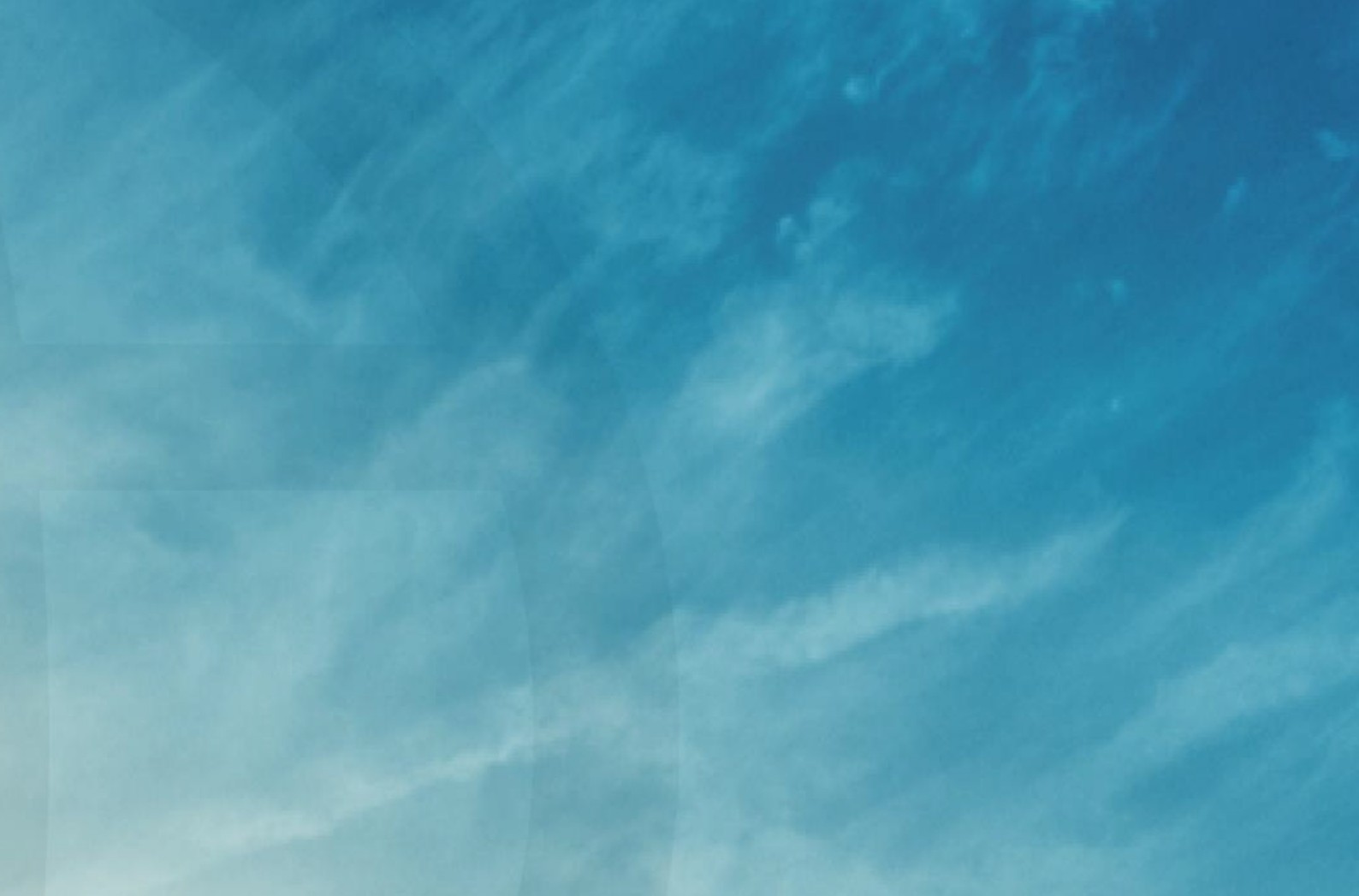 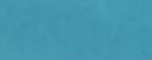 Environnement,Lutte contreles changements climatiques, Faune et ParcsQuébec::Nom de l’émetteur :Titre du projet :Nom de l’établissement :Version du document :Rédigé par :Entreprise :SignatureDate :SignatureValidé par :Entreprise :SignatureDate :SignatureListe des versionsListe des versionsListe des versionsListe des versionsV.Date (aaaa-mm-jj)InitialesSommaire des principales modifications123456789INSTRUCTIONSLe ministère de l’Environnement, de la Lutte contre les changements climatiques, de la Faune et des Parcs (MELCCFP) met le présent gabarit à votre disposition pour assurer une certaine uniformité dans la préparation des documents. Une fois rempli, il constituera un plan de projet et de surveillance complet, conforme aux exigences de la section 4.2 du Règlement concernant le système de plafonnement et d’échange de droits d’émission de gaz à effet de serre (RSPEDE).Le document est en format Word. Vous n’avez qu’à remplir toutes les sections ou cellules des tableaux laissées vides, sans tenir compte du nombre de caractères utilisés. Si une section ne s’applique pas à votre projet, veuillez indiquer « Sans objet ».Des instructions ont été ajoutées au début de certaines sections du gabarit afin d’en faciliter la compréhension. Ces instructions peuvent être retirées du document final.Une fois le gabarit rempli, vous devez actualiser la table des matières à l’aide de l’outil de mise à jour de votre logiciel.NOTESLes encadrés verts indiquent que l’information demandée doit être présentée dans le formulaire de dépôt de projet Excel.IMPORTANTVeillez à être précis et concis lors de la préparation de votre demande.Si vous présentez des documents en annexe, veuillez vous assurer que les numéros des annexes correspondent à ceux indiqués dans le présent gabarit.Options du PIMVR(1)Options du PIMVR(1)Applications typiquesIsolation des modificationsA – Mesurage des paramètres clésA – Mesurage des paramètres clésIsolation des modificationsLes réductions de consommation d’énergie sont déterminées par un mesurage des paramètres clés qui définissent la consommation, et uniquement pour le système sur lequel les modifications ont été apportées.La fréquence de mesurage peut-être de courte à continue, selon les variations prévues ou le paramètre de mesure et la durée de la période de suivi.Les autres paramètres sont estimés par des calculs d’ingénierie ou des méthodes employant les caractéristiques techniques des équipements, ou encore par des données historiques. Une erreur sur une donnée estimée ne doit toutefois pas avoir d’effets importants sur l’évaluation des réductions de consommation pour que cette donnée soit considérée comme valide.Équipement pour lequel on peut mesurer la consommation énergétique lorsqu’il est en marche, mais où l’on doit supposer certains paramètres comme la durée exacte de fonctionnement de l’équipement, si cette donnée n’est pas encore disponible.Isolation des modificationsB – Mesurage de tous les paramètresB – Mesurage de tous les paramètresLes réductions de consommation d’énergie sont déterminées par le mesurage de tous les paramètres qui définissent la consommation, et uniquement pour le système sur lequel les modifications ont été apportées.Un mesurage à court terme, mais portant sur une longue période, ou un mesurage en continu est effectué avant et après l’implantation du projet.Équipement pour lequel on peut mesurer tous les paramètres de fonctionnement, avant et après l’implantation d’un projet.Exemple : implantation d’un système de récupération de chaleur parmi une série d’autres mesures implantées.Site entierC – Mesurage completC – Mesurage completSite entierLes réductions de consommation d’énergie sont déterminées à l’aide d’un mesurage réel de la consommation, pour l’ensemble d’un site.Un mesurage à court terme, mais portant sur une longue période, ou un mesurage en continu est effectué avant et après l’implantation du projet.Mesure globale de la consommation énergétique d’un site qui peut être réalisée par un système de gestion d’énergie, avant et après l’implantation d’un projet.Exemple : remplacement d’une chaudière au mazout par une chaudière à la biomasse résiduelle desservant une usine au complet.Site entierD – Simulation calibréeD – Simulation calibréeSite entierLes réductions de consommation d’énergie sont déterminées à l’aide d’une simulation de la consommation d’un site complet, ajustée (ou calibrée) par la suite selon des mesures réelles. La simulation doit permettre de démontrer que le modèle employé reproduit identiquement le comportement du système.Des données sur la consommation antérieure ou postérieure à l’implantation d’un projet ne sont pas disponibles.Des mesures réelles de la consommation sont alors utilisées pour la période après l’implantation du projet pour définir le modèle. Pour la période avant l’implantation, le modèle est ajusté à partir des mesures obtenues après l’implantation.Exemple : implantation d’une mesure dans un bâtiment faisant partie d’un ensemble de bâtiments disposant d’un mesurage centralisé de la consommation énergétique.Paramètre/ ConditionsstatiquesUnité de mesureÉquipement de mesurageFréquence de mesureCommentaires